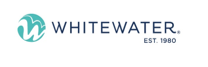 WhiteWater Announces Brass Ring Award for FusionFortress 17, the world’s largest interactive water play structureOrlando, Florida (November 14th, 2018) – At IAAPA today, WhiteWater won a Brass Ring Award for FusionFortress 17 in the Best New Product: Water Park ride/Attraction category. The ground-breaking all-in-one water park structure is a world’s first, combining the interactivity of an AquaPlay with the thrills of a water slide complex. Succinctly put, it’s a mini-water park in a compact footprint. FusionFortress 17 features a mix of inner tube and classic body slides that appeal to a range of age groups and play types. It showcases some of WhiteWater’s most legendary slides, as well as the biggest splash in the industry, with not one, but two tipping buckets, plus a giant geyser to create plenty of iconic “getting dumped” moments.  “FusionFortress 17 makes a very viable starter water park, when combined with a lazy river, for anyone looking to get a foot in the water park business, who may have a limited budget, or who has a limited space with which to work,” remarked Geoff Chutter, CEO of WhiteWater.“In addition, it appeals to guests of all ages—the big thrill inner tube and body slides are perfect for older kids and adults while the smaller, scaled down slides as well as interactive features appeal to younger kids,” he continued.With over 400 features, the FusionFortress 17 provides hours of interactive fun in the form of water blasters, tipping cones, hose jets, water wheels, rope pulls, toys, and more.As an attraction at a water park, it makes an impactful cornerstone destination, where family and friends can set up for the day as a central hub from which to explore a park. Its high instantaneous capacity absorbs big crowds without the associated queue times to keep guests entertained and playing for hours on end."When planning Rigby's Water World, we wanted to have the largest, most eye-catching and unique features. The FusionFortress 17 is a head turner and has received nothing but praise from our guests! Everyone, from kids to their parents, have thoroughly enjoyed the attraction. The feedback has been overwhelmingly positive about this main structure,” said Steve Rigby, owner of Rigby’s Water World.About WhiteWater
WhiteWater was born in 1980 with one clear purpose, to create places where families unite and make joyful lasting memories.We achieve this by standing alongside our customers from concept to completion of award-winning attractions, from slides to water rides and everything in between. We aim to inspire our clients by unleashing our creativity to realize their ambitions; we craft solutions which make each park unique. We are dedicated to making products that operators can count on, because we understand the importance of reliability and efficiency on the bottom line.  As market leaders, we put our success down to our attitude, in all our years we’ve never once forgotten why we’re here – to help parks solve problems, create immersive experiences, and delight guests all over the world. We’re here to create places where fun can thrive.Su Ann Quah
Communications Specialist
WhiteWater West Industries Ltd.
+ 1 (604) 273 1068 ext. 184
suann.quah@whitewaterwest.com FOR IMMEDIATE RELEASENovember 14th, 2018